Задания для воспитанников группы № 5Лексическая тема недели 06.04. – 10.04.2020 г. «Весна идет – весне дорогу»Задания дефектолога для старшей группыРодителям  рекомендуем:1.  Обратите внимание ребенка на изменения, происходящие с погодой и неживой природой: солнце более яркое, теплое, небо чистое, обильное таяние снега, капель, ручьи и т.п. Обратите внимание ребенка на появление первой травки, первоцветов, набухание почек на деревьях и кустах. 2.  Выучите  наизусть стихотворение о весне. Учить рассказывать стихотворение выразительно.3.  Выучите с ребенком названия весенних месяцев и их последовательность.4. Д/и «Назови какой, какая, какое?...                            - Солнце весной,  какое?                            - Трава весной, какая?                            - Почки на деревьях, какие? и т.д.5. И/упр. «Скажи со словом –  весенний…»                      День,  какой? … (весенний), Погода,  какая? … Настроение,  какое? ...                      Деревья,  какие?   … и т.д.6. Объясните значение пословицы и помогите ребенку выучить её.                       «Март с водой, апрель с травой, май с цветами»7. Подберите иллюстрации и картинки с изображением весны и еще раз внимательно рассмотрите их. Учите ребенка узнавать и объяснять, какие приметы помогают нам догадаться, что на картинках изображена весна.8. На листке в клеточку повторите как пишется цифра пять несколько раз, повторите из каких чисел состоит число пять (1-4, 2-3, 3-2, 4-1).9. Повторите с ребенком названия частей суток и их последовательность.10. Повторите с ребенком все гласные звуки, которые мы прошли.Задание для Ильи К («Весна идет»)1. Рассмотреть с детьми иллюстрации по теме обратить внимание на изменения в природе: отметить приметы весны (солнце ярко светит и греет, тает снег, появились проталины, набухли почки, птицы весело поют и т.д.).2. Выучить наизусть:   Мы построили скворечник                                  Для веселого скворца                                  Мы повесили скворечник                                  Возле нашего крыльца.3. Нарисовать в тетради картинку о весне.4. Выложить из спичек5. Положите перед ребенком 5 счетных палочек (спичек, камушков и т. д.) и сосчитайте их.Задание для Ромы Н. – тема «Ранняя весна»Задание 1. Родителям рекомендуется:- поговорить с ребенком о том, какое время года наступило;- обратить внимание на изменения, происходящие в живой и неживой природе ранней весной;- назвать весенние месяцы, обратить внимание на первый весенний месяц — март;- понаблюдать за тем, как изменилась погода: стало теплее или холоднее, день стал длиннее или короче.Задание 2. «Ответь правильно». Задание 3. Прослушать рассказ и пересказать по вопросам.Наступает теплая весна. Ярче светит солнышко. Начали таять снег и сосульки. На деревьях набухают почки. Скоро из теплых стран прилетят птицы. Они будут вить гнезда.Какое время года наступает? Как светит солнышко? Что набухает на деревьях? Кто скоро прилетит из теплых стран? Что будут делать птицы?Объяснить ребенку значение словосочетаний: набухают почки, теплые страны, вить гнезда.Задание 4. Вырезать картинку с изображением раннего весеннего пейзажа и вклеить ее в тетрадь или нарисовать.Задание 5. Чтение с выражением и заучивание потешки (устное народное творчество).Задание 6. Солнечные ступеньки, часть 2, стр 11-12.Задание 7. Прописи «Пишем буквы» следующие три буквы.Задания воспитателей по теме «Весна идет – весне дорогу»1.Чтение художественной литературы. Я.Аким -  стихотворение «Апрель»2.  Рисование   карандашом -  «Грачи прилетели» 3.Рисование красками -  «Весна пришла»Загадка                                                          Художественное словоМатериалы: половина альбомного листа, краски коричневого, зеленого, желтого и синего цвета. 4. Лепка из пластилина. Барельеф «Подснежник»Материалы: пластиковая крышка от сметаны, пластилин трех цветов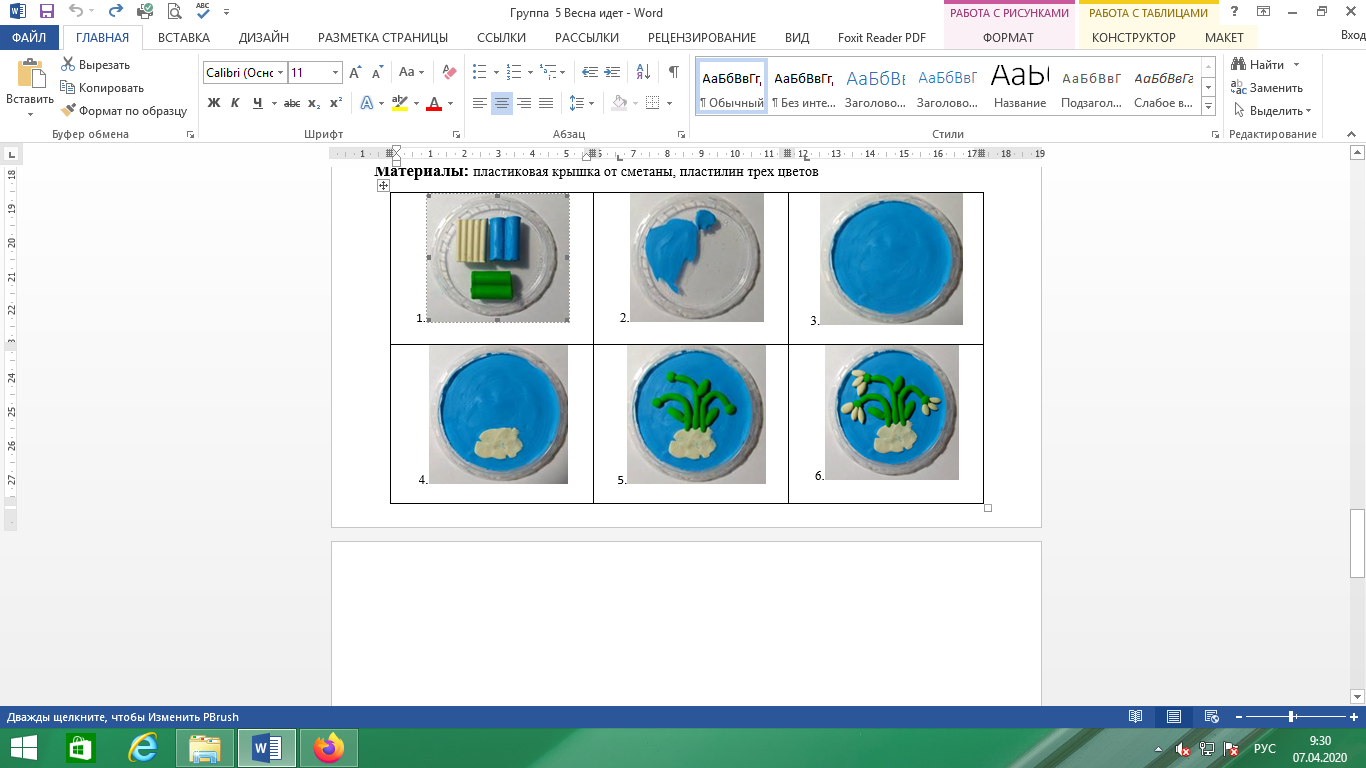 Весной солнышко греет или морозит? Снег тает или застывает? Ручьи текут или стоят? Травка зеленеет или вянет?   Жучки прячутся или просыпаются?Дети катаются на самокате или снегокате? Люди носят шубы или куртки?Дождик, дождик, веселейКапай, капай, не жалей! Только нас не замочи! Зря в окошко не стучи —Брызни в поле пуще: Станет травка гуще!Долго шла весна тайком
От ветров и стужи,
А сегодня - прямиком
Шлёпает по лужам.Гонит талые снега
С гомоном и звоном,
Чтобы выстелить луга
Бархатом зелёным.«Скоро, скоро быть теплу!» 
Эту новость первой
Барабанит по стеклу
Серой лапкой верба Скоро тысячи скворцов
С домиком подружат,
Скоро множество птенцов
Выглянет наружу.Тучи пo небу пройдут.
И тебе впервые
На ладошку упадут
Капли дождевыеЗагадкаВсех перелетных птиц черней.Чистит пашню от червей.Взад-вперед по полю скачА зовется птица …Пословицы и поговоркиГрач зиму расклевалУвидел грача – весну встречай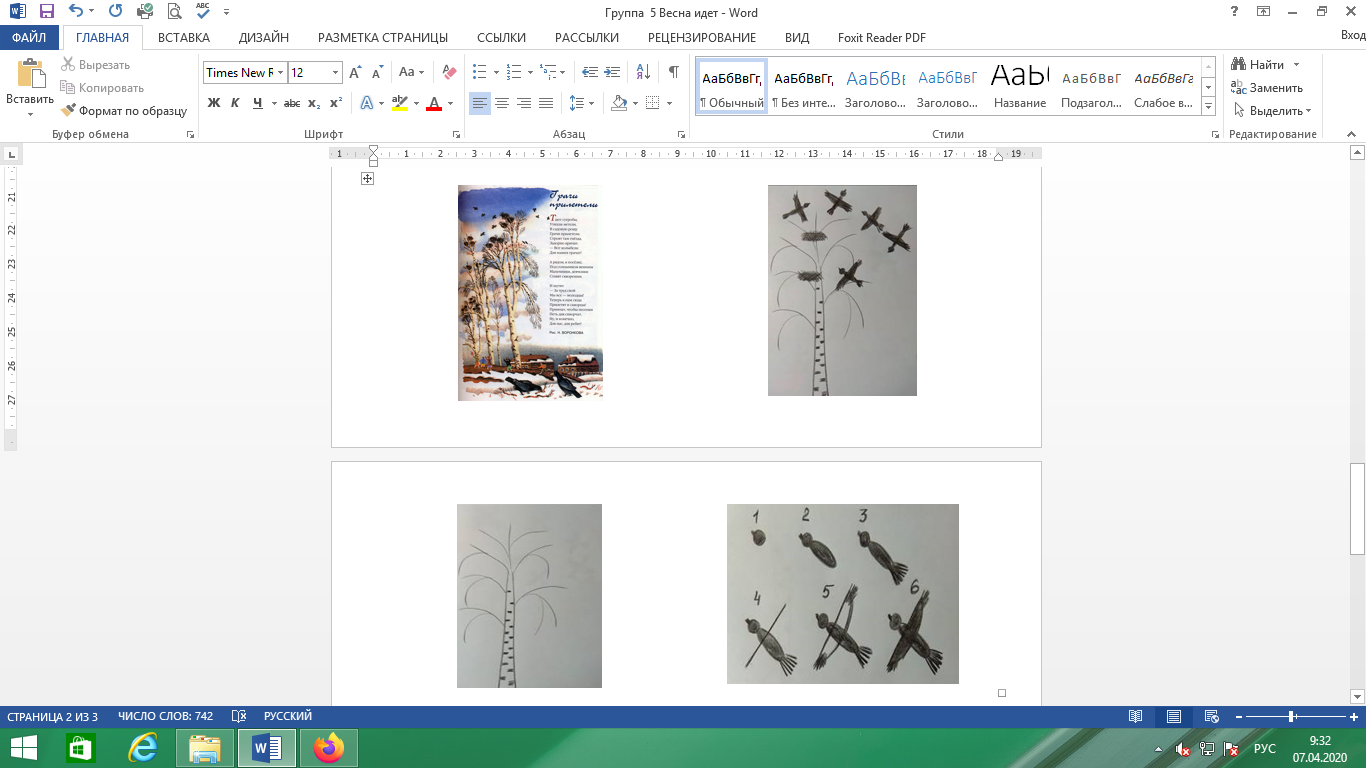 Снег и лед на солнце тают,С юга птицы прилетают.И медведю не до сна,Значит к нам пришла……Солнце, солнце, выходи. И всю землю освети! Чтоб весна скорей настала, Чтобы нам теплее стало, Чтоб капели звонко пелиЧтоб весной ручьи звенели, Чтоб цветочки распускались, С юга птицы возвращались. Солнце, солнце, землю грей! Пусть весна придёт скорей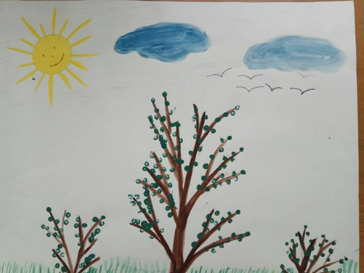 Листочки рисуются ватными палочками. Дети уже умеют рисовать ватными палочками способом «тычок». Предварительно гуашь необходимо развести до консистенции жидкой сметаны.